В конверте ИЛИ командиры команд сами выбирают по 2 учёных…Михаил Ломоносов (_________________)Деятельность: _________________________________________________Открытия: Дмитрий Менделеев (_________________)Деятельность: _________________________________________________Открытия: Сергей Королёв (_________________)Деятельность: _______________________________________________Открытия: Николай Пирогов (_________________)Деятельность: _________________________________________________Открытия: Эдуард Циолковский (_________________)Деятельность: ________________________________________________Открытия: Иван Павлов (_________________)Деятельность: _________________________________________________Открытия: Святослав Фёдоров (_________________)Деятельность: _________________________________________________Открытия: Иван Кулибин (_________________)Деятельность: ________________________________________________Открытия: Григорий Перельман (_________________)Деятельность: _________________________________________________Открытия: Евгений Касперский (_________________)Деятельность: _________________________________________________Открытия: Андрей Туполев (_________________)Деятельность: _________________________________________________Открытия: Александр Прохоров (_________________)Деятельность: _________________________________________________Открытия: 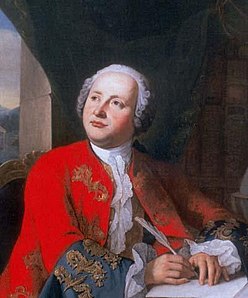 Михаил Ломоносов День рождения: 8 ноября 1711 г. День смерти: 4 апреля 1765 г.Деятельность и интересы: химия, физика, горное дело, астрономия, минералогия, метеорология, география, латынь, стихосложениеОткрытияВ 1754 году Ломоносов изобрел «аэродинамическую машину» — устройство, которое поднимало на высоту им же изобретенные метеорологические приборы. Этот механизм явился прообразом самолета.В 1755 году по настоянию Ломоносова в Москве был основан университет — первый в России, куда принимали не только дворян, но и всех «лиц, способных к наукам».Именно Ломоносов первым заговорил об организации специальной службы погоды, о создании сети метеорологических станций и обсерваторий. Его идеи смогли воплотить только в начале XX века.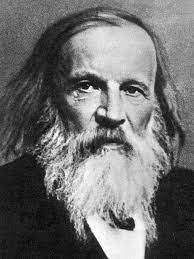 Дмитрий МенделеевДень рождения: 27 января 1834 г. День смерти: 20 января 1907 г.Деятельность и интересы: химия, технология, экономика, метрология, агрохимия и сельское хозяйство, приборостроение, метеорология, воздухоплавание, кораблестроение, освоение Крайнего Севера, педагогика. ОткрытияВ ходе работы над трудом «Основы химии», Д.И. Менделеев в феврале 1869 года открыл один из фундаментальных законов природы — периодический закон химических элементов, позволяющий не только с точностью определить многие свойства уже известных элементов, но и прогнозировать свойства еще не открытых. В 1859 году Менделеев сконструировал прибор для определения плотности жидкости — пикнометр.В 1860 году открыл температуру абсолютного кипения жидкостей — критическую температуру, при которой плотность и давление насыщенного пара максимальны, а плотность жидкости, находящейся в динамическом равновесии с паром, минимальна.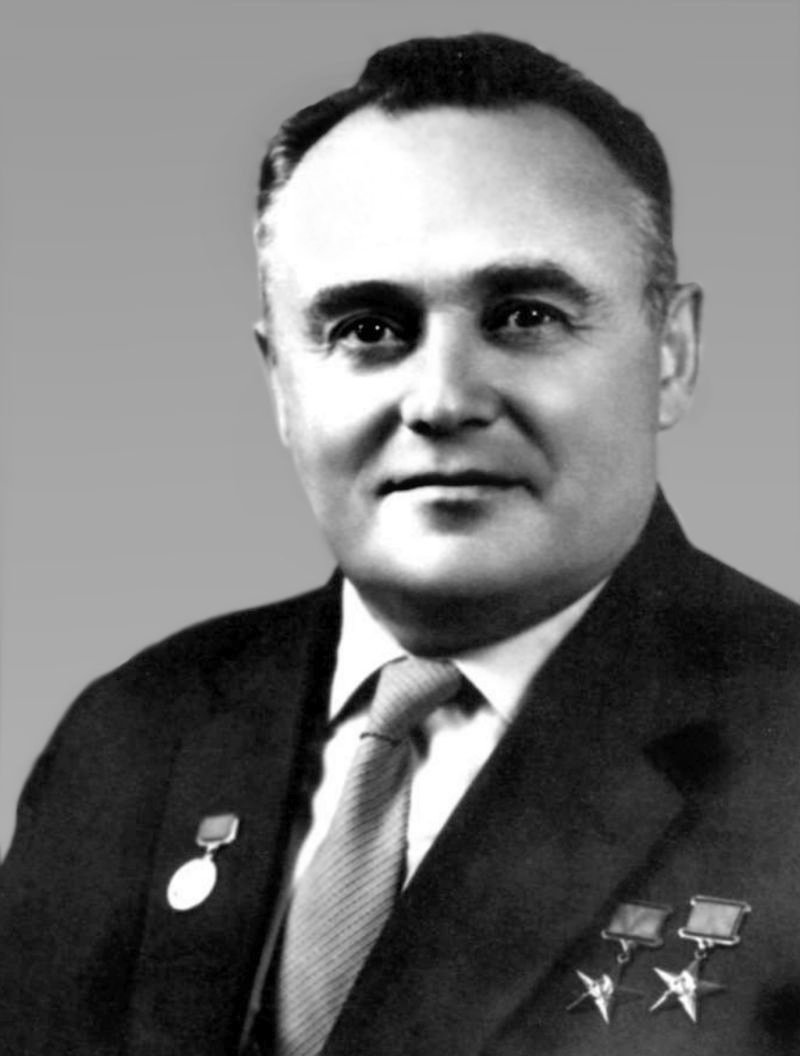 Королёв Сергей ПавловичДень рождения: 30 декабря 1906 г. День смерти: 14 января 1966 Деятельность и интересы: конструирование ракетно-космических систем, пилотируемая космонавтика, ракетное вооружение, авиатехникаОткрытия17 августа 1933 года был осуществлен первый удачный пуск ракеты ГИРД.В 1936 году Королёву удалось довести до испытаний крылатые ракеты: зенитную «217» с пороховым ракетным двигателем и дальнобойную «212» с жидкостным ракетным двигателем.Разработал проект управляемой крылатой ракеты, успешно запущенной в 1939 году, и ракетоплана РП-318-1 с ракетным двигателем.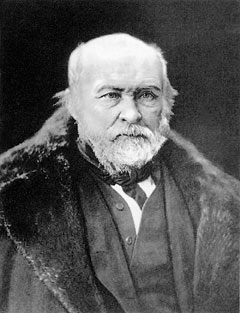 Пирогов Николай ИвановичДень рождения: 13 ноября 1810 г. День смерти: 23 ноября 1881 г.Деятельность и интересы: хирургия, анатомия, военно-полевая хирургия, бальзамированиеОткрытияСоздатель военно-полевой хирургии, топографической анатомии, русской школы анестезии. Превратил хирургию в науку.Организовал клинику госпитальной хирургии, где разработал ряд приемов, позволяющих избегать ампутации. Один из них используется в хирургии до сих пор и называется «операцией Пирогова».Хирург издал первый анатомический атлас «Топографическая анатомия, который стал пособием для хирургов во многих странах.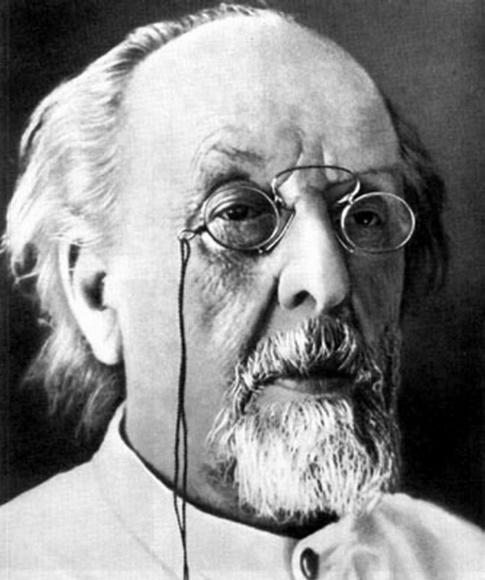 Циолковский Константин ЭдуардовичДень рождения: 5 сентября 1857 г. День смерти: 19 сентября 1935 г.Деятельность и интересы: физика, аэродинамика, космонавтикаОткрытияВ 1897 году в собственной квартире создал первую в России аэродинамическую трубу с открытой рабочей частью, проводил опыты.  Эти опыты послужили источником для идей Николая Жуковского, создателя аэродинамики как науки.В 1903 году в первой части работы «Исследование мировых пространств реактивными приборами» доказал, что аппарат, способный совершать космические полеты, — это ракета. 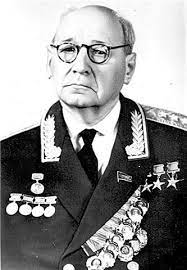 Туполев Андрей НиколаевичДень рождения: 10 ноября 1888 г. День смерти: 23 декабря 1972 г.Деятельность и интересы: авиастроение, литература, театр, классическая музыкаОткрытияВ 1924 году спроектировал первый советский цельнометаллический самолет (АНТ-2).А.Н. Туполев — крупнейший советский авиаконструктор, создатель более сотни типов самолетов.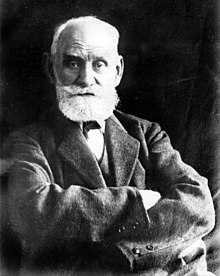 Павлов Иван ПетровичДень рождения: 26 сентября 1849 г. День смерти: 27 февраля 1936 г.Деятельность и интересы: медицина, физиология животных, нервная регуляция, физиология высшей нервной деятельности и пищеваренияОткрытияИсследовал роль нервной системы в регуляции кровообращения. Доказал наличие «тройного нервного контроля» на сердце.Создал науку о высшей нервной деятельности. Первый российский Нобелевский лауреат (1904 год). Удостоен награды за исследования физиологии пищеварения.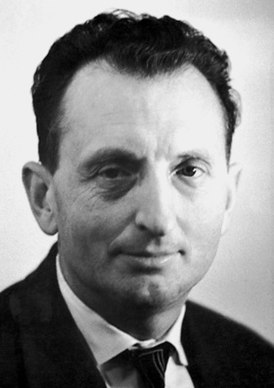 Прохоров Александр МихайловичДень рождения: 11 июля 1916 г. День смерти: 8 января 2002 г.Деятельность и интересы: физика, радиофизика, теория колебаний, квантовая электроника, лазерные технологии, нелинейная оптикаОткрытияИзобретатель лазерных технологий. Создал несколько лазеров различных типов. Лауреат Нобелевской премии (1964 год).
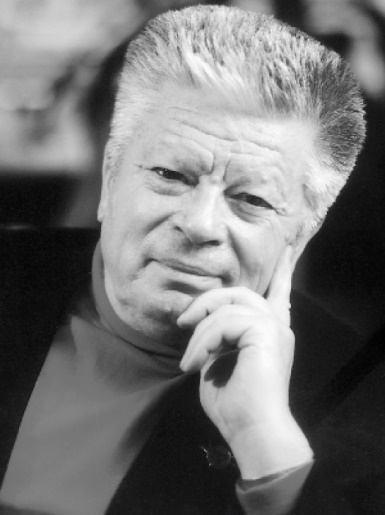 Святослав ФедоровДень рождения: 8 августа1927 г. День смерти: 2 июня 2000 г.Деятельность и интересы: медицина, микрохирургия глазаОфтальмолог, микрохирург. Создатель линзы Федорова-Захарова  – одного из лучших жестких искусственных хрусталиков в мире. Первым в мире сделал операцию по лечению глаукомы на ранних стадиях. Впоследствии его метод стал применяться повсеместно.

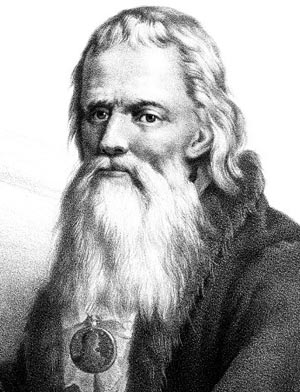 Кулибин Иван ПетровичДень рождения: 10 апреля 1735 г. День смерти: 30 июля 1818 г.Деятельность и интересы: механика, изобретения, поэзия

ОткрытияВ 1769 году преподнес Екатерине II часы в форме яйца, над которыми работал несколько лет. В корпусе размером с гусиное яйцо помещались крошечный театр-автомат, музыкальная шкала и сложнейший часовой механизм — всего 427 миниатюрных деталей. Каждый час створки часов распахивались под музыку, и внутри начиналось представление, которое давали крошечные фигурки.Примерно в то же время спроектировал одноарочный деревянный мост через Неву с длиной пролета в 298 метров (вместо использовавшихся тогда 50-60-метровых). Кулибин разработал в общей сложности три проекта деревянных и три — металлических мостов, но ни один из них утвержден не был.В 1779 году сконструировал прожектор со светоотражателями, способный давать мощный свет при слабом источнике. Это изобретение получило признание и долгое время использовалось на маяках.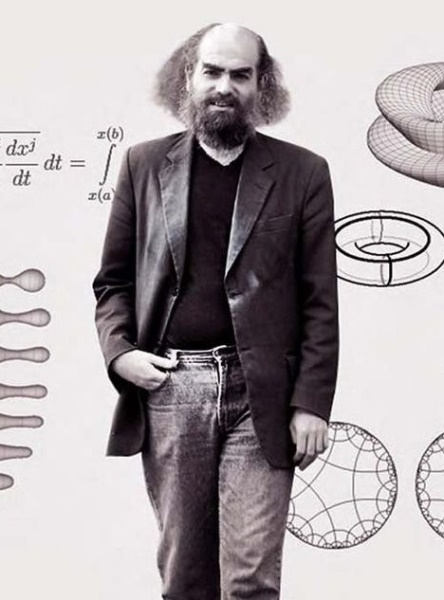 Григорий ПерельманДень рождения: 13 июня 1966 г. Деятельность и интересы: теоретическая математикаОткрытияВыдающийся математик современности. Доказал теорему Пуанкаре – одну из семи задач тысячелетия (2002 год).

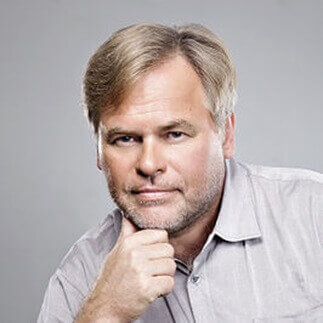 Евгений КасперскийДень рождения: 4 октября 1965 г.Деятельность и интересы: теоретическая математикаОткрытияИзвестный в мире эксперт в сфере IT-безопасности. Создатель антивирусного программного обеспечения, защищающего от вирусов, троянских, шпионских программ и неизвестных угроз. Вошел в сотню глобальных мыслителей  по версии американского журнала Foreign Policy (2012 год). Почетный доктор наук Университета Плимута (Великобритания).